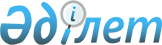 Еуразиялық экономикалық одаққа мүше мемлекеттердің экономикаларының тұрақтылығын қамтамасыз ету мақсатында Еуразиялық экономикалық одақтың кедендік аумағына әкелінетін тауарлардың жекелеген түрлеріне қатысты Еуразиялық экономикалық одақтың Бірыңғай кедендік тарифінің кедендік әкелу баждарының ставкаларын белгілеу туралыЕуразиялық экономикалық комиссия Алқасының 2022 жылғы 12 сәуірдегі № 63 шешімі
      2014 жылғы 29 мамырдағы Еуразиялық экономикалық одақ туралы шарттың 42 және 45-баптарына және Еуразиялық экономикалық комиссия туралы ереженің (2014 жылғы 29 мамырдағы Еуразиялық экономикалық одақ туралы шартқа № 1 қосымша) 16 және 18-тармақтарына сәйкес, Еуразиялық экономикалық комиссия Кеңесінің 2022 жылғы 17 наурыздағы № 12 өкімін іске асыру және Еуразиялық экономикалық одаққа мүше мемлекеттердің экономикаларының тұрақтылығын қамтамасыз ету мақсатында Еуразиялық экономикалық комиссия Алқасы шешті:
      1. Қосымшаға сәйкес Еуразиялық экономикалық комиссия Кеңесінің 2021 жылғы 14 қыркүйектегі № 80 шешімімен бекітілген Еуразиялық экономикалық одақтың Бірыңғай кедендік тарифінің тауарлардың жекелеген түрлеріне қатысты кедендік әкелу баждарының ставкалары белгіленсін.
      2. Еуразиялық экономикалық комиссия Кеңесінің 2021 жылғы 14 қыркүйектегі № 80 шешімімен бекітілген Еуразиялық экономикалық одақтың Бірыңғай кедендік тарифі мынадай мазмұндағы 63С – 66С ескертпелермен толықтырылсын:
      "63С) Кедендік құнның 0 (нөл) % мөлшеріндегі кедендік әкелу бажының ставкасы 28.03.2022 бастап 30.09.2022 қоса алғандағы аралықта қолданылады.
      "64С) Кедендік құнның 0 (нөл) % мөлшеріндегі кедендік әкелу бажының ставкасы 28.03.2022 бастап 30.09.2022 қоса алғандағы аралықта, 01.10.2022 бастап – Ресей Федерациясына әкелінетін тауарларға қатысты кедендік құнның 8 % мөлшерінде қолданылады.
      "65С) Кедендік құнның 0 (нөл) % мөлшеріндегі кедендік әкелу бажының ставкасы 28.03.2022 бастап 30.09.2022 қоса алғандағы аралықта, 01.10.2022 бастап – Ресей Федерациясына әкелінетін тауарларға қатысты кедендік құнның 7,5 % мөлшерінде қолданылады.
      "66С) Кедендік құнның 0 (нөл) % мөлшеріндегі кедендік әкелу бажының ставкасы 28.03.2022 бастап 30.09.2022 қоса алғандағы аралықта, 01.10.2022 бастап 28.02.2023 қоса алғандағы аралықта кедендік құнның 12 % мөлшерінде қолданылады.
      3. Осы Шешім ресми жарияланған күнінен бастап күнтізбелік 10 күн өткен соң күшіне енеді және 2022 жылғы 28 наурыздан бастап туындайтын құқықтық қатынастарға қолданылады. Еуразиялық экономикалық одақтың Бірыңғай кедендік тарифінің кедендік әкелу баждарының СТАВКАЛАРЫ
					© 2012. Қазақстан Республикасы Әділет министрлігінің «Қазақстан Республикасының Заңнама және құқықтық ақпарат институты» ШЖҚ РМК
				
      Еуразиялық экономикалық комиссияАлқасының Төрағасы

М. Мясникович
Еуразиялық экономикалық 
комиссия Алқасының 
2022 жылғы 12 сәуірдегі 
№ 63 шешіміне
ҚОСЫМША
СЭҚ ТН коды
Позицияның атауы
Кедендік әкелу бажының мөлшерлемесі (кедендік құнының пайызымен, не евромен, не АҚШ долларымен)
0106 41 000 1
– – – – ұрғашы бал арасы
563С)
0106 41 000 2
– – – – бал арасы пакеттері
563С)
0106 41 000 3
– – – – өзгелері
563С)
0106 41 000 9
– – – – өзгелері
563С)
0106 49 000 9
– – – өзгелері
563С)
0404 10 020 0
– – – – – 1,5 мас.% аспайды
1063С)
0404 10 040 0
– – – – – 1,5 мас.% астам, бірақ 27 мас.% аспайды
1563С)
0404 10 060 0
– – – – – 27 мас.% астам
1563С)
0404 10 120 1
– – – – – – Еуразиялық экономикалық одақтың 04 топқа 1 қосымша ескертпесінде көрсетілген тәртіппен құрамында 79 мас.%  астам ақуыз бар (азоттың мөлшері х 6,38) 
1063С)
0404 10 120 9
– – – – – – өзгелері
1563С)
0404 10 140 0
– – – – – 1,5 мас.% астам, бірақ 27 мас.% аспайды
1563С)
0404 10 160 1
– – – – – – Еуразиялық экономикалық одақтың 04 топқа 1 қосымша ескертпесінде көрсетілген тәртіппен құрамында 79 мас.%  астам ақуыз бар (азоттың мөлшері х 6,38) 
1063С)
0404 10 160 9
– – – – – – өзгелері
1563С)
0404 10 260 0
– – – – – 1,5 мас.% аспайды
1063С)
0404 10 280 0
– – – – – 1,5 мас.% астам, бірақ 27 мас.% аспайды
1563С)
0404 10 320 0
– – – – – 27 мас.% астам
1563С)
0404 10 340 0
– – – – – 1,5 мас.% аспайды
1563С)
0404 10 360 0
– – – – – 1,5 мас.% астам, бірақ 27 мас.% аспайды
1563С)
0404 10 380 0
– – – – – 27 мас.% астам
1563С)
0404 10 480 0
– – – – – 1,5 мас.% аспайды
1563С)
0404 10 520 0
– – – – – 1,5 мас.% астам, бірақ 27 мас.% аспайды
1563С)
0404 10 540 0
– – – – – 27 мас.% астам
1563С)
0404 10 560 0
– – – – – 1,5 мас.% аспайды
1563С)
0404 10 580 0
– – – – – 1,5 мас.% астам, бірақ 27 мас.% аспайды
1563С)
0404 10 620 0
– – – – – 27 мас.% астам
1563С)
0404 10 720 0
– – – – – 1,5 мас.% аспайды
1563С)
0404 10 740 0
– – – – – 1,5 мас.% астам, бірақ 27 мас.% аспайды
1563С)
0404 10 760 0
– – – – – 27 мас.% астам
1563С)
0404 10 780 0
– – – – – 1,5 мас.% аспайды
1563С)
0404 10 820 0
– – – – – 1,5 мас.% астам, бірақ 27 мас.% аспайды
1563С)
0404 10 840 0
– – – – – 27 мас.% астам
1563С)
0404 90 210 0
– – – 1,5 мас.% аспайды
1563С)
0404 90 230 0
– – – 1,5 мас.% астам, бірақ 27 мас.% аспайды
1563С)
0404 90 290 0
– – – 27 мас.% астам
1563С)
0404 90 810 0
– – – 1,5 мас.% аспайды
1563С)
0404 90 830 0
– – – 1,5 мас.% астам, бірақ 27 мас.% аспайды
1563С)
0404 90 890 0
– – – 27 мас.% астам
1563С)
0511 10 000 0
– бұқа ұрығы
563С)
0511 99 853 9
– – – – – өзгесі
563С)
0701 10 000 0
– тұқымдық
563С)
0703 10 110 0
– – – пияз көшеті
1063С)
0703 10 900 0
– – шалот пияз
1063С)
0703 20 000 0
– сарымсақ
1063С)
0703 90 000 0
– сопақ бас пияз и өзгелері пияздық көкөністер
1463С)
0704 10 000 0
– түрлі-түсті қырыққабат және брокколи
1163С)
0704 20 000 0
– брюссель қырыққабаты
1363С)
0705 21 000 0
– – кәдімгі цикорий (Cichorium intybus var. foliosum)
1563С)
0705 29 000 0
– – өзгесі
1563С)
0706 10 000 9
– – шалқан
1263С)
0706 90 900 9
– – – өзгелері
1263С)
0709 20 000 0
– спаржа
563С)
0709 60 100 2
– – – 1 қазан - 31 наурыз аралығы
563С)
0709 60 990 0
– – – өзгелері
1263С)
0709 99 100 0
– – – латук-салат (Lactuca sativa) пен цикорийден басқа салат көкөністері (Cichorium spp.)
1063С)
0709 99 500 0
– – – фенхель
1063С)
0709 99 900 0
– – – өзгелері
1063С)
0801 12 000 0
– – ішкі қабығымен (эндокарп)
363С)
0801 19 000 0
– – өзгелері
363С)
0801 21 000 0
– – қауызда
563С)
0801 22 000 0
– – қауыздан тазартылған
563С)
0801 31 000 0
– – қауызда
563С)
0802 21 000 0
– – қауызда
563С)
0802 31 000 0
– – қауызда
563С)
0802 32 000 0
– – қауыздан тазартылған
563С)
0802 41 000 0
– – қабықта
563С)
0802 42 000 0
– – қабықтан тазартылған
563С)
0802 51 000 0
– – қауызда
563С)
0802 52 000 0
– – қауыздан тазартылған
563С)
0802 61 000 0
– – қауызда
563С)
0802 62 000 0
– – қауыздан тазартылған
563С)
0802 70 000 0
– кол жаңғақтары (Cola spp.)
563С)
0802 99 100 0
– – – пекан
563С)
0803 10 100 0
– – жас
5, бірақ 1 кг үшін кемінде 0,02 евро63С)
0803 10 900 0
– – кептірілген
4, бірақ 1 кг үшін кемінде 0,015 евро63С)
0803 90 100 0
– – жас
4, бірақ 1 кг үшін кемінде 0,015 евро63С) 
0803 90 900 0
– – кептірілген
4, бірақ 1 кг үшін кемінде 0,015 евро63С) 
0804 10 000 0
– құрмалар
563С)
0804 20 100 0
– – жас
563С)
0804 20 900 0
– – кептірілген
563С)
0804 30 000 1
– – жас
363С)
0804 30 000 9
– – кептірілген
363С)
0804 40 000 0
– авокадо
563С)
0805 10 200 0
– – тәтті апельсиндер, жас
5, бірақ 1 кг үшін кемінде 0,017 евро63С)
0805 10 800 0
– – өзгелері
5, бірақ 1 кг үшін кемінде 0,017 евро63С)
0805 21 000 0
– – мандариндер (танжерин мен сатсуманы қоса)
5, бірақ 1 кг үшін кемінде 0,015 евро63С)
0805 22 000 0
– – клементиндер
5, бірақ 1 кг үшін кемінде 0,015 евро63С) 
0805 29 000 0
– – өзгелері
5, бірақ 1 кг үшін кемінде 0,015 евро63С) 
0805 40 000 0
– грейпфруттар және помело
5, бірақ 1 кг үшін кемінде 0,015 евро63С) 
0805 50 100 0
– – лимондар (Citrus limon, Citrus limonum)
5, бірақ 1 кг үшін кемінде 0,015 евро63С)
0805 50 900 0
– – лаймалар (Citrus aurantifolia, Citrus latifolia)
563С)
0805 90 000 0
– өзгелері
563С)
0806 10 100 0
– – асханалық сұрыптар
563С)
0806 10 900 0
– – өзгесі
563С)
0806 20 100 0
– – коринка
563С)
0806 20 900 0
– – өзгесі
563С)
0807 11 000 0
– – қарбыздар
563С)
0807 19 000 0
– – өзгелері
563С)
0809 21 000 0
– – қышқыл шие немесе кәдімгі шие (Prunus cerasus)
563С)
0809 29 000 0
– – өзгелері
563С)
0811 90 110 1
– – – – – кокос жаңғақтары
563С)
0811 90 310 1
– – – – – кокос жаңғақтары
563С)
0811 90 850 1
– – – – кокос жаңғақтары
563С)
0813 10 000 0
– абрикостар
563С)
0813 20 000 0
– қара алхорылар
563С)
0813 40 100 0
– – нектаринді қоса алғанда, шабдалылар
563С)
0813 40 300 0
– – алмұрттар
563С)
0813 40 500 0
– – папайя
563С)
0813 40 950 0
– – өзгелері
563С)
0813 50 390 0
– – – өзгелері
1063С)
0813 50 910 0
– – – құрамында қара алхоры немесе інжір жоқ
1063С)
0813 50 990 0
– – – өзгелері
1063С)
0901 21 000 1
– – – – арабика (Coffea arabica)
8, бірақ 1 кг үшін кемінде 0,16 евро63С)
0901 21 000 2
– – – – робуста (Coffea canephora)
8, бірақ 1 кг үшін кемінде 0,16 евро63С)
0901 21 000 8
– – – – өзгесі
8, бірақ 1 кг үшін кемінде 0,16 евро63С) 
0901 22 000 1
– – – – арабика (Coffea arabica)
8, бірақ 1 кг үшін кемінде 0,16 евро63С) 
0901 22 000 2
– – – – робуста (Coffea canephora)
8, бірақ 1 кг үшін кемінде 0,16 евро63С) 
0901 22 000 8
– – – – өзгесі
8, бірақ 1 кг үшін кемінде 0,16 евро63С) 
0901 90 100 0
– – кофе кебегі және кофе дәнінің қабығы
563С)
0901 90 900 0
– – құрамында кофе бар кофе алмастырғыштар
563С)
0902 10 000 1
– – бір реттік қаптамада
12, бірақ 1 кг үшін кемінде 0,34 евро63С)
0902 10 000 9
– – өзгесі
12, бірақ 1 кг үшін кемінде 0,24 евро63С)
0902 30 000 1
– – бір реттік қаптамада
12,5, бірақ 1 кг үшін кемінде 0,5 евро63С)
0902 30 000 9
– – өзгесі
12,5, бірақ 1 кг үшін кемінде 0,25 евро63С)
0903 00 000 0
Мате, немесе парагвай шайы
563С)
1001 11 000 0
– – тұқымдық
563С)
1001 91 100 0
– – – спельта
563С)
1001 91 200 0
– – – жұмсақ бидай және меслин
563С)
1001 91 900 0
– – – өзгелері
563С)
1003 10 000 0
– тұқымдық
563С)
1005 10 130 0
– – – үштік гибридтер
563С)
1005 10 150 0
– – – жай гибридтер
563С)
1005 10 180 1
– – – – қосарлы гибридтер және топкросстық гибридтер
563С)
1005 10 180 9
– – – – өзгелері
563С)
1005 10 900 0
– – өзгесі
363С)
1008 10 000 1
– – тұқымдық
563С)
1008 10 000 9
– – өзгесі
563С)
1008 21 000 0
– – тұқымдық
563С)
1008 29 000 0
– – өзгесі
563С)
1008 30 000 0
– субидайық тұқымы
563С)
1008 40 000 0
– құмтары (Digitaria spp.)
563С)
1008 50 000 0
– Киноа немесе күріш көкбек (Chenopodium quinoa)
563С)
1008 60 000 0
– тритикале
563С)
1008 90 000 0
– өзге де дақылдар
563С)
1108 20 000 0
– инулин
1063С)
1206 00 100 0
– егістік үшін
2,563С)
1209 91 800 0
– – – өзгелері
563С)
1301 20 000 0
– гуммиарабик
563С)
1301 90 000 0
– өзгелері
563С)
1302 11 000 0
– – апиын
563С)
1302 12 000 0
– – қызылмиядан
563С)
1302 13 000 0
– – құлмақтан
563С)
1302 14 000 0
– – эфедрадан немесе қылшадан
563С)
1302 19 050 0
– – – ваниль шайыры
563С)
1302 19 900 0
– – – өзгелері
563С)
1302 20 100 0
– – құрғақ
563С)
1302 20 900 0
– – өзгелері
563С)
1302 31 000 0
– – агар-агар
563С)
1302 32 100 0
– – – мүйіз ағаштың жемісінен немесе тұқымынан
563С)
1302 32 900 0
– – – циамопсис немесе гуар тұқымдарынан
563С)
1302 39 000 0
– – өзгелері
563С)
1504 10 100 0
– – 2500 МЕ/г аспайтын А дәрумені бар
1163С)
1504 10 990 0
– – – өзгелері
1163С)
1504 20 900 0
– – өзгелері
1063С)
1506 00 000 0
жануарлардан алынатын өзге де тоң май мен майлар және олардың тазартылмаған немесе тазартылған, бірақ химиялық құрамы өзгермеген фракциялары
1563С)
1521 10 000 0
– өсімдік балауыздары
1263С)
1702 11 000 0
– – құрамында 99 мас.% немесе одан астам лактоза бар, құрғақ затпен есептегенде сусыз лактоза ретінде көрінетін
563С)
1702 30 500 0
– – – агломерирленген немесе агломерирленбеген ақ кристалл ұнтақ түріндегі
563С)
1702 50 000 0
– химиялық таза фруктоза
563С)
1702 60 950 0
– – өзгелері
563С)
1702 90 790 0
– – – – өзгелері
1 кг үшін 0,12 евро63С)
1702 90 950 0
– – өзгелері
1063С)
1805 00 000 0
Қант қоспалары немесе басқа да тәттілендіретін заттар жоқ какао ұнтағы
563С)
1901 90 980 0
– – – өзгелері
1163С)
2106 10 200 0
– – құрамында сүт майлары, сахароза, изоглюкоза, глюкоза немесе крахмал жоқ немесе құрамында 1,5 мас.% сүт майы, 5 мас.% сахароза немесе изоглюкоза, 5 мас.% глюкоза немесе крахмал бар 
563С)
2106 90 930 0
– – – құрамында сүт майлары, сахароза, изоглюкоза, глюкоза немесе крахмал жоқ немесе құрамында 1,5 мас.% сүт майы, 5 мас.% сахароза немесе изоглюкоза, 5 мас.% глюкоза немесе крахмал бар
1063С)
2106 90 980 3
– – – – тамақтануды теңгерімді толықтыруға арналған дәрумендер мен минералдардың қоспалары
563С)
2106 90 980 8
– – – – өзгелері
1263С)
2202 99 910 0
– – – – 0,2 мас.% кем
9, бірақ 1 л үшін кемінде 0,042 евро63С)
2202 99 950 0
– – – – 0,2 мас.% немесе одан астам, бірақ 2 мас.% кем
9, бірақ 1 л үшін кемінде 0,042 евро63С) 
2202 99 990 0
– – – – 2 мас.% немесе одан көп
9, бірақ 1 л үшін кемінде 0,042 евро63С)
2309 90 200 0
– – осы топқа 5-қосымша ескертпеде сипатталған өнімдер
563С)
2309 90 310 0
– – – – – – құрамында сүт өнімдері жоқ немесе құрамында 10 мас. % мұндай өнімдер бар
563С)
2309 90 330 0
– – – – – – құрамында кемінде 10 мас.%, бірақ 50 мас. % жетпейтін сүт өнімдері бар
563С)
2309 90 350 0
– – – – – – құрамында кемінде 50 мас.%, бірақ 75 мас. % жетпейтін сүт өнімдері бар
563С)
2309 90 410 0
– – – – – – құрамында сүт өнімдері жоқ немесе құрамында 10 мас. % мұндай өнімдер бар
563С)
2309 90 430 0
– – – – – – құрамында кемінде 10 мас.%, бірақ 50 мас. % жетпейтін сүт өнімдері бар
563С)
2309 90 510 0
– – – – – – құрамында сүт өнімдері жоқ немесе құрамында 10 мас. % мұндай өнімдер бар
563С)
2309 90 530 0
– – – – – – құрамында кемінде 10 мас.%, бірақ 50 мас. % жетпейтін сүт өнімдері бар
563С)
2309 90 960 1
– – – – – құрамында 49 мас.%  немесе одан көпорганикалық немесе бейорганикалық негіздегі  холин хлориді бар
563С)
2501 00 100 0
– теңіз суы және тұзды ерітінділер
563С)
2501 00 990 0
– – – – өзгесі
563С)
2508 40 000 0
– өзге де саздар
563С)
2512 00 000 0
Кремнийлі инфузорлы жерлер (мысалы, кизельгур, трепел және диатомит) және кальцийленген немесе кальцийленбеген, үлес салмағы 1 немесе одан кем ұқсас кремнийлі жерлер
563С)
2520 10 000 0
– гипс; ангидрит
563С)
2526 20 000 0
– ұсақталған немесе ұнтақталған
563С)
2701 19 000 0
– – өзге де көмір
563С)
2704 00 190 0
– – өзгелері
563С)
3105 90 800 0
– – өзгелері
6,563С)
3205 00 000 0
Түрлі-түсті лактар; осы топқа 3-ескертуде көрсетілген түрлі-түсті лактар негізіндегі препараттар 
563С)
3208 90 190 9
– – – – өзгелері
563С)
3208 90 990 0
– – – химиялық түрлендірілген табиғи полимерлер негізінде
563С)
3212 90 000 0
– өзгелері
563С)
3402 31 000 0
– – желілік алкилбензолсульфоқышқылдар және олардың тұздары 
6,563С)
3402 39 000 0
– – өзгелері
6,563С)
3402 42 000 0
– – неионогенді
563С)
3402 90 100 8
– – – – өзгелері
6,563С)
3402 90 900 0
– – жуғыш заттар мен тазалағыш заттар
6,563С)
3403 11 000 0
– – тоқыма материалдарын, теріні, үлбірді немесе өзге де материалдарды өңдеуге арналған заттар
563С)
3403 99 000 0
– – өзгелері
563С)
3407 00 000 0
Балаларға арналған пластилинді қоса алғанда, жабыстыруға арналған пасталар; "тіс дәрігерлік балауыз" немесе бөлшек саудаға арналған жинақтар, қаптамаларға өлшеп оралған немесе плиткалар түрінде, таға нысанында, брускаларда немесе ұқсас нысандарда; гипс (кальцийленген гипс немесе кальций сульфаты) негізіндегі өзге де тіс дәрігерлік мақсаттарға арналған құрамдар 
563С)
3503 00 100 1
– – желатин
563С)
3503 00 800 2
– – сұйық балық желімі
563С)
3503 00 800 9
– – өзгелері
563С)
3504 00 900 0
– өзгелері
263С)
3505 10 900 0
– – – өзгелері
5, бірақ 1 кг үшін кемінде 0,03 евро63С)
3801 30 000 0
– электродтарға арналған көміртекті пасталар және пештерді шегендеуге арналған ұқсас пасталар 
563С)
3802 10 000 0
– белсенділенген көмір
563С)
3802 90 000 0
– өзгелері
563С)
3807 00 100 0
– сүрек қарамайы
563С)
3810 10 000 0
– металл беттерін өңдеуге арналған препараттар; төмен температурада дәнекерлеуге, жоғары температурада дәнекерлеуге немесе пісіруге арналған, металдан және өзге де материалдардан тұратын ұнтақтар мен пасталар
563С)
3810 90 900 0
– – өзгелері
563С)
3811 21 000 0
– – битуминозды жыныстардан алынған құрамында мұнай немесе мұнай өнімдері бар 
563С)
3811 29 000 0
– – өзгелері
563С)
3812 10 000 0
– дайын каучукты вулканизациялауды үдеткіштер
563С)
3814 00 100 0
– бутилацетат негізінде
563С)
3815 19 900 0
– – – өзгелері
563С)
3815 90 900 0
– – өзгелері
563С)
3816 00 000 0
3801 тауар позициясының тауарларынан басқа, отқа төзімді цементтер, құрылыс ерітінділері, бетондар және доломитті толтыру қоспасын қоса алғанда, ұқсас құрамдар
563С)
3821 00 000 0
Микроорганизмдердің (вирустарды және сол сияқтыларды қоса алғанда) немесе өсімдіктер, адам немесе жануарлар жасушаларын өсіруге немесе тіршілік әрекетін қолдауға арналған дайын мәдени орталар
563С)
3822 12 000 9
– – – өзгелері
563С)
3822 19 000 9
– – – өзгелері
563С)
3822 90 000 0
– өзгелері
563С)
3824 60 190 0
– – – өзгесі
563С)
3824 99 450 0
– – – – қақ түзілуіне кедергі келтіретін құрамдар және ұқсас өнімдер
563С)
3824 99 640 0
– – – – – өзгелері
563С)
3824 99 650 0
– – – – құю өндірістеріне арналған қосалқы өнімдер (3824 10 000 0 позициясының өнімдерінен басқа)
563С)
4002 19 900 0
– – – өзгесі
563С)
4002 91 000 0
– – латекс
563С)
4003 00 000 0
Бастапқы нысандардағы немесе пластиналар, табақтар немесе жолақтар немесе таспалар түріндегі қалпына келтірілген каучук 
563С)
4005 20 000 0
– ерітінділер; 4005 10 субпозициясында көрсетілгендерден басқа, өзге де дисперсиялар 
563С)
4005 91 000 0
– – пластиналар, табақтар, жолақтар немесе таспалар
563С)
4007 00 000 0
Вулканизацияланған резеңке жіптер мен сымдар 
563С)
4008 21 900 0
– – – өзгелері
563С)
4010 11 000 0
– – тек металмен арматураланған
563С)
4010 12 000 0
– – тек текстил материалдармен арматураланған
563С)
4010 19 000 0
– – өзгелері
563С)
4015 12 000 9
– – – өзгелері
1063С)
4016 99 910 1
– – – – – азаматтық әуе кемелеріне арналған техникалық мақсаттар үшін5)
563С)
4016 99 970 2
– – – – – қол эспандерлері
963С)
4016 99 970 3
– – – – – азаматтық әуе кемелеріне арналған техникалық мақсаттар үшін5)
563С)
4302 19 750 0
– – – – мынадай тұқымдардың қозылары: астрахань, құйрықты, қаракөл, парсы және ұқсас тұқымдардың, сондай-ақ үнді, қытай, моңғол немесе тибет тұқымдарының қозылары
563С)
4503 10 100 0
– – цилиндрлі
563С)
4802 55 250 0
– – – массасы 1 м² 60 г немесе одан көп, бірақ 75 г жетпейді
563С)
4810 99 800 0
– – – өзгелері
563С)
4811 10 000 0
– гудрондалған, битуминделген немесе асфальтталған қағаз және картон
763С)
4811 41 900 0
– – – өзгелері
563С)
4811 49 000 0
– – өзгелері
763С)
4821 10 100 0
– – өздігінен желімделетін
363С)
4821 10 900 0
– – өзгелері
563С)
4821 90 100 0
– – өздігінен желімделетін 
563С)
4822 10 000 0
– тоқыма жіптерді орау үшін пайдаланылатын 
563С)
4907 00 101 0
– – акциздеуге жататын тауарлардың акциздік маркалары 
7,563С)
4908 90 000 0
– өзгелері
1063С)
4911 99 000 0
– – өзгелері
1063С)
6804 10 000 0
– тегістеуге, қайрауға немесе ұнтақтауға арналған диірмен тастар мен қайрақ тастар 
1463С)
6804 21 000 0
– – агломерацияланған жасанды немесе табиғи алмастардан
1063С)
6804 22 120 0
– – – – – арматураланбаған
1463С)
6804 22 180 0
– – – – – арматураланған
1063С)
6804 22 300 0
– – – – қыш немесе силикат материалдардан
1463С)
6804 22 500 0
– – – – өзге де материалдардан
1463С)
6804 22 900 0
– – – өзгелері
1463С)
6804 23 000 0
– – табиғи тастан
1463С)
6804 30 000 0
– қолмен қайрауға немесе жылтыратуға арналған тастар 
1463С)
6805 30 000 1
– – қағаз немесе картонмен үйлестірілген мата тоқыма негізінде
1063С)
6806 90 000 0
– өзгелері
1263С)
6813 89 000 9
– – – өзгелері
1463С)
6814 10 000 0
– агломерацияланған немесе регенерацияланған слюдадан жасалған, негіздегі немесе онсыз пластиналар, табақтар және таспалар 
1063С)
6902 10 000 0
– MgO, СаО немесе Сr2О3 қайта есептегенде құрамында жеке немесе бірге алынған 50 мас.% астам Mg, Ca немесе Cr элементтері бар 
1263С)
6902 20 990 0
– – – өзгелері
1263С)
6902 90 000 0
– өзгелері
1363С)
6903 20 900 0
– – құрамында 45 мас.% немесе одан да көп глинозем (Al2O3) бар 
1263С)
6903 90 900 0
– – өзгелері
1263С)
6909 12 000 0
– – Моос шкаласы бойынша 9 немесе одан да көп қаттылық баламасы бар бұйымдар 
563С)
6909 19 000 9
– – – өзгелері
563С)
7015 90 000 0
– өзгелері
1563С)
7017 10 000 0
– балқытылған кварцтан немесе басқа да балқытылған кремнеземдерден 
1063С)
7017 90 000 0
– өзгесі
563С)
7205 10 000 0
– түйіршіктер
563С)
7210 90 800 0
– – өзгесі
563С)
7212 30 000 0
– өзге тәсілмен мырышталған
563С)
7307 29 100 8
– – – – өзгелері
1063С)
7308 90 980 1
– – – суағарлар, шлюздер, шлюз қақпалары, дебаркадерлер, стационарлық доктар және теңіз және кеме қатынасы құрылыстарына арналған басқа да конструкциялар 
1063С)
7308 90 980 9
– – – өзгелері
663С)
7312 10 850 8
– – – – – – – – өзгелері
7,563С)
7315 11 900 0
– – – өзгелері
1563С)
7315 19 000 0
– – бөліктер
1463С)
7317 00 800 1
– – чертеж батырмалары
1063С)
7317 00 800 8
– – өзгелері
563С)
7318 11 000 0
– – бекітпелер
863С)
7318 12 900 0
– – – өзгелері
863С)
7318 15 590 0
– – – – – – – өзгелері
863С)
7318 16 500 0
– – – – – өздігінен бекітілетін гайкалар
863С)
7318 16 910 9
– – – – – – – өзгелері
863С)
7318 16 990 0
– – – – – – 12 мм астам
863С)
7318 21 000 9
– – – өзгелері
863С)
7318 29 000 1
– – – 8701 – 8705 тауар позицияларының моторлы көлік құралдарын, олардың тораптары мен агрегаттарын өнеркәсіптік құрастыру үшін5)
564С)
7319 40 000 0
– ағылшын түйреуіштері және өзге де түйреуіштер
1563С)
7319 90 100 0
– – тігін, штопаль немесе кестелеу инелері 
1063С)
7319 90 900 0
– – өзгелері
1563С)
7320 20 810 8
– – – – өзгелері
12,563С)
7320 20 850 8
– – – – өзгелері
12,563С)
7326 19 900 9
– – – – өзгелері
1063С)
7326 20 000 1
– – шағын торлар мен қоршаулар
1363С)
7326 20 000 2
– – сым корзиналар
1363С)
7326 20 000 3
– – – азаматтық әуе кемелері үшін5)
563С)
7326 20 000 9
– – – өзгелері
1063С)
7326 90 940 9
– – – – өзгелері
1063С)
7326 90 980 1
– – – – 8701 – 8705 тауар позицияларының моторлы көлік құралдарын, олардың тораптары мен агрегаттарын өнеркәсіптік құрастыру үшін5)
565С)
7326 90 980 4
– – – – – темекі қораптары, портсигарлар, опа салғыштар, косметикаға арналған қораптар және ұқсас қалта бұйымдары
1063С)
7326 90 980 5
– – – – – дренажды жүйелерге кіре берістегі суды сүзу үшін пайдаланылатын саңылаулы жапқыштар және табақтан жасалған ұқсас бұйымдар
1063С)
7326 90 980 7
– – – – – өзгелері
7,563С)
7409 11 000 0
– – рулондарда
563С)
7411 29 000 0
– – өзгелері
363С)
7419 80 000 0
– өзгелері
563С)
7505 22 000 0
– – никель қорытпаларынан
1563С)
7604 29 100 9
– – – – өзгелері
1063С)
7606 12 920 1
– – – – – жалюзге арналған жолақтар
1563С)
7606 12 920 3
– – – – – – қалыңдығы 0,4 мм-ден аспайтын, созылу беріктігінің шегі 262 МПа-дан кем емес, ені 1000 мм-ден кем емес, бірақ 2000 мм-ден аспайтын орамдарда 
1066С)
7606 12 920 8
– – – – – – өзгелері
1063С)
7606 12 930 9
– – – – – өзгелері
1263С)
7606 12 990 0
– – – – 6 мм кем емес
1263С)
7606 92 000 0
– – алюминий қорытпаларынан
1263С)
7612 90 800 1
– – – сыйымдылығы 1 л аспайтын қатты цилиндр ыдыстар
1000 дана үшін 13,2 евро63С)
7613 00 000 0
Сығылған немесе сұйытылған газға арналған алюминий сыйымдылықтар
1063С)
7616 99 100 8
– – – – өзгелері
963С)
7616 99 900 8
– – – – өзгелері
963С)
7806 00 800 9
– – өзгелері
363С)
8101 10 000 0
– ұнтақтар
1563С)
8104 19 000 0
– – өзгесі
1563С)
8207 50 900 0
– – – – өзгелері
563С)
8208 30 000 0
– ас үй құралдарына немесе тамақ өнеркәсібінде қолданылатын машиналарға арналған
563С)
8208 90 000 0
– өзгелері
563С)
8305 20 000 0
– блоктардағы сым қапсырмалар
1363С)
8305 90 000 0
– бөлшектерді қоса алғанда, өзгелері
1563С)
8307 10 000 9
– – өзгелері
1063С)
8307 90 000 9
– – өзгелері
1063С)
8308 20 000 0
– құбырлы немесе қосарланған тойтармалар 
1563С)
8311 10 000 1
– – қара металдардан жасалған өзекшесі және баяу балқитын материалдан жасалған жабыны бар 
1263С)
8311 20 000 0
– доғалы электрмен дәнекерлеу үшін пайдаланылатын өзегі бар қымбат бағалы емес металдардан жасалған сым 
1563С)
8311 30 000 0
– қымбат бағалы емес металдардан жасалған төмен температурада дәнекерлеу, жоғары температурада дәнекерлеу немесе газбен дәнекерлеу үшін пайдаланылатын жабыны бар шыбықтар және өзегі бар сым
1563С)
8414 60 000 1
– – ең кіші көлденең өлшемі 100 см-ден аспайтын, тік өлшемі 130 см-ден аспайтын, номиналды кернеуі 250 В-тан аспайтын, өнімділігі 1500 м3 / сағ-тан аспайтын, май тұтқыш элементі немесе оны орнатуға арналған орны бар, ауа өткізгішті қосуға арналған отырғызу орны бар
563С)
8427 20 900 0
– – өзгелері
563С)
8467 22 100 0
– – – тізбекті аралар
8,563С)
8467 22 300 0
– – – дискілі аралар
1063С)
8474 20 000 3
– – қабылдау саңылауының ұзындығы кемінде 400 мм, бірақ 2100 мм-ден аспайтын және ені кемінде 200 мм, бірақ 1500 мм-ден аспайтын өздігінен жүрмейтін жақ ұсатқыштары
563С)
8474 20 000 5
– – барабанның ішкі диаметрі кемінде 2 м, бірақ 3,6 м аспайтын өздігінен жүрмейтін барабан диірмендері футерлеуді және броньды табақтарды есепке алмағанда
563С)
8516 80 800 0
– – өзгелері
1063С)
8536 50 110 9
– – – – – өзгелері
7,563С)
8536 70 000 4
– – мыстан
563С)
8540 71 000 9
– – – өзгелері
863С)
8544 42 900 7
– – – – – өзгелері
1263С)
8544 42 900 9
– – – – өзгелері
563С)
8548 00 900 0
– өзгелері
563С)
8606 30 000 0
– 8606 10  қосалқы позициясына кіретіндерден басқа, жүкті өздігінен  түсіретін вагондар
1063С)
8609 00 900 9
– – өзгелері
1063С)
9003 11 000 0
– – пластмассадан
12,563С)
9021 40 000 0
– бөлшектер мен керек-жарақтардан басқа, есту аппараттары
563С)
9021 50 000 0
– бөлшектер мен керек-жарақтардан басқа,кардиостимуляторлар
563С)
9021 90 100 0
– – есту аппараттарының бөліктері мен керек-жарақтары 
563С)
9027 90 800 0
– – – микротомдар немесе газ немесе түтін талдағыштар 
363С)
9030 33 990 0
– – – – өзгелері
563С)
9405 41 001 1
– – – – медициналық мақсаттарға арналған тар бағыттағы жарық шамдары4)
563С)
9405 42 001 1
– – – – медициналық мақсаттарға арналған тар бағыттағы жарық шамдары4)
563С)
9405 49 001 1
– – – – медициналық мақсаттарға арналған тар бағыттағы жарық шамдары4) 
563С)
9405 91 900 1
– – – – медициналық мақсаттарға арналған 4)
563С)
9602 00 000 9
– өзгелері
12,563С)
9603 50 000 9
– – өзгелері
1563С)
9603 90 990 0
– – – өзгелері
12,563С)
9606 10 000 0
– түймелер, ілгектер мен олардың бөліктері 
1563С)
9606 21 000 0
– – пластмасса, тоқыма жабыны жоқ
1563С)
9606 22 000 0
– – қымбат бағалы емес металдан жасалған, тоқыма жабыны жоқ
1563С)
9606 29 000 0
– – өзгелері
1063С)
9607 11 000 0
– – қымбат бағалы емес металдан жасалған тістермен
1563С)
9607 20 100 0
– – қымбат бағалы емес металдан жасалған тістері бар тар ленталарды қоса алғанда, қымбат бағалы емес металдан жасалғандар
1563С)
9607 20 900 0
– – өзгелері
1563С)
9616 10 100 0
– – гигиеналық мақсаттарға арналған бүріккіштер
1563С)
9616 10 900 0
– – қондырмалар мен бастиектер
1563С)